中  国  青  年  美  术  家  协  会申 报 登 记 表                姓    名                              申报类别                              编    号              中 国 青 年 美 术 家 协 会 制主 要 美 术 创 作 成 就照片照片姓 名身份证号身份证号照片照片笔 名性 别民 族照片照片出 生年 月文 化程 度籍 贯照片照片业 务专 长其 他专 长政 治面 貌工作单位：工作单位：工作单位：工作单位：职 务职 称通讯地址：通讯地址：通讯地址：通讯地址：通讯地址：通讯地址：邮 编办公电话（含区号）：                     宅    电（含区号）：办公电话（含区号）：                     宅    电（含区号）：办公电话（含区号）：                     宅    电（含区号）：办公电话（含区号）：                     宅    电（含区号）：办公电话（含区号）：                     宅    电（含区号）：办公电话（含区号）：                     宅    电（含区号）：办公电话（含区号）：                     宅    电（含区号）：办公电话（含区号）：                     宅    电（含区号）：手    机：                            电子邮箱：手    机：                            电子邮箱：手    机：                            电子邮箱：手    机：                            电子邮箱：手    机：                            电子邮箱：手    机：                            电子邮箱：手    机：                            电子邮箱：手    机：                            电子邮箱：简历年 代内              容申请人申明中国青年美术家协会：本人申请加入中国青年美术家协会，所有材料真实有效,并将严格按照协会规定与要求办理,入会后严格依照协会章程及规定,履行会员责任与义务。申请人:                                         年   月   日                                   　　　签名：　  　 意 见　  　 推 荐 人 具 体                  签名：      单位具体意见　   推荐机构或所在                 盖章：     意 见     审 批                                         盖章：填表须知本《申报登记表》是中国青年美术家协会会员艺术档案的重要组成部分，填写需打印或钢笔或签字笔，字迹要清晰，易于辨认，内容要真实完整。发表的专著、论文或作品须提供出版物原件或复印件；复印件要真实、完整的显示出版社名称、书名、期刊号及发表页号等。全部推荐意见须具体填写，“推荐人”须为本会理事上（含理事）。填表须知本《申报登记表》是中国青年美术家协会会员艺术档案的重要组成部分，填写需打印或钢笔或签字笔，字迹要清晰，易于辨认，内容要真实完整。发表的专著、论文或作品须提供出版物原件或复印件；复印件要真实、完整的显示出版社名称、书名、期刊号及发表页号等。全部推荐意见须具体填写，“推荐人”须为本会理事上（含理事）。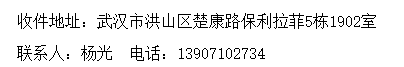 